FORMULASI DAN KARAKTERISASI HIDROGEL EKSTRAK DAUN PEPAYA (Carica papaya L.) DALAM BENTUK PLESTER SEBAGAI PENURUN DEMAMSKRIPSIOLEH:NURMAIDINANPM. 192114126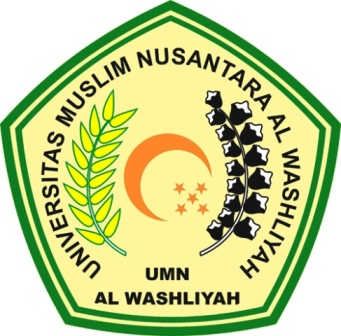 PROGRAM STUDI SARJANA FARMASIFAKULTAS FARMASIUNIVERSITAS MUSLIM NUSANTARA AL-WASHLIYAHMEDAN2021FORMULASI DAN KARAKTERISASI HIDROGEL EKSTRAK DAUN PEPAYA (Carica papaya L.) DALAM BENTUK PLESTER SEBAGAI PENURUN DEMAMSKRIPSIDiajukan untuk melengkapi dan memenuhi syarat-syarat untuk memperoleh Gelar Sarjana Farmasi pada Program Studi Sarjana Farmasi Fakultas Farmasi Universitas Muslim Nusantara Al-WashliyahOLEH:NURMAIDINANPM. 192114126PROGRAM STUDI SARJANA FARMASIFAKULTAS FARMASIUNIVERSITAS MUSLIM NUSANTARA AL-WASHLIYAHMEDAN2021